ПРОЕКТ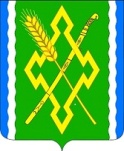 АДМИНИСТРАЦИЯ НОВОЛАБИНСКОГО СЕЛЬСКОГО ПОСЕЛЕНИЯ УСТЬ-ЛАБИНСКОГО РАЙОНА					ПОСТАНОВЛЕНИЕ					______________								____________ст. НоволабинскаяО внесении изменений в постановление администрации Новолабинского сельского поселения Усть-Лабинского района от 28 мая 2015 года № 66 «Об утверждении административного регламента предоставления администрацией Новолабинского сельского поселения Усть-Лабинского района муниципальной услуги «Постановка граждан, имеющих трёх и более детей, на учёт в качестве лиц, имеющих право на предоставление им земельных участков в аренду»В соответствии со статьей 13 Федерального закона от 27 июля 2010 года № 210-ФЗ «Об организации предоставления государственных и муниципальных услуг», статьёй 14  Федерального закона Российской Федерации от 6 октября 2003 года № 131-ФЗ «Об общих принципах организации местного самоуправления в Российской Федерации», Уставом Новолабинского сельского поселения Усть-Лабинского района, постановляю:1. Внести в приложение к постановлению администрации Новолабинского сельского поселения Усть-Лабинского района от 28 мая 2015 года № 66 «Об утверждении административного регламента предоставления администрацией Новолабинского сельского поселения Усть-Лабинского района муниципальной услуги «Постановка граждан, имеющих трёх и более детей, на учёт в качестве лиц, имеющих право на предоставление им земельных участков в аренду», следующие изменения и дополнения:1) в пункт 2.6 раздела II изложить в новой редакции перечень документов, необходимых в соответствии с законодательными или иными нормативными правовыми актами для предоставления муниципальной услуги:-паспорта заявителя; -документа (документов), подтверждающего фамилию, имя, отчество, дату рождения другого родителя (родителей) или отсутствие у детей одного из родителей;  - судебного решения о месте жительства в случае отсутствия сведений о регистрации заявителя на территории муниципального образования, в границах которого испрашивается земельный участок, или в случае наличия спора о месте регистрации;  - документов, подтверждающих наличие у заявителя трех и более детей на момент подачи заявления; - документов, подтверждающих смену фамилии родителей, детей при любых обстоятельствах;  - справки с места прохождения военной службы по призыву в Вооруженных Силах Российской Федерации (в случае прохождения детьми военной службы по призыву в Вооруженных Силах Российской Федерации);  - справки с места обучения (в случае обучения детей в общеобразовательных организациях и государственных образовательных организациях по очной форме обучения)2) под пункт  2.7.1 пункта 2.7 раздела  II изложить в новой редакции: Органы местного самоуправления в порядке межведомственного взаимодействия запрашивают сведения из Единого государственного реестра прав на недвижимое имущество и сделок с ним, из государственного фонда данных, полученных в результате проведения землеустройства, из похозяйственных книг и иных правоустанавливающих документов об отсутствии у заявителя, другого (других) родителя зарегистрированных прав на земельные участки, предоставленные в собственность, постоянное (бессрочное) пользование, пожизненное наследуемое владение, предназначенные для индивидуального жилищного строительства и ведения личного подсобного хозяйства.	3) Приложение № 2 к административному регламенту предоставления администрацией Новолабинского сельского поселения Усть-Лабинского района муниципальной услуги «Постановка граждан, имеющих трёх и более детей, на учёта качестве лиц, имеющих право на предоставление им земельных участков в аренду» изложить в новой редакции:Главе муниципального образования                                           ________________________________                                           ________________________________                                           от                                           ________________________________                                                          (Ф.И.О. заявителя)                                           ________________________________                                                (паспорт: серия, N, кем выдан,                                                            дата выдачи)                                           _______________________________,                                           проживающего по адресу:                                           ________________________________                                           ________________________________заявление.    Прошу  поставить меня, гражданина, имеющего ________ детей, на учет дляполучения в аренду земельного участка для __________________________________________________________________________________________________________________________________(индивидуального жилищного строительства, ведения личного подсобного  хозяйства)     Даю свое согласие органу местного самоуправления на обработку моих персональных данных, персональных данных моих детей, включая сбор, систематизацию, накопление, хранение, уточнение (обновление, изменение), использование, распространение (в том числе передачу), обезличивание, блокирование, уничтожение персональных данных и подтверждаю, что мои дети не переданы, под опеку (попечительство) (за исключением случая, предусмотренного частью 1 статьи 13 Федерального закона "Об опеке и попечительстве");     К заявлению прилагаются копии:-паспорта заявителя ( на ______листах)-документа (документов), подтверждающего фамилию, имя, отчество, дату рождения другого родителя (родителей) или отсутствие у детей одного из родителей ( на ______листах)- судебного решения о месте жительства в случае отсутствия сведений о регистрации заявителя на территории муниципального образования, в границах которого испрашивается земельный участок, или в случае наличия спора о месте регистрации ( на ______листах)- документов, подтверждающих наличие у заявителя трех и более детей на момент подачи заявления ( на ______листах)- документов, подтверждающих смену фамилии родителей, детей при любых обстоятельствах ( на ______листах) - справки с места прохождения военной службы по призыву в Вооруженных Силах Российской Федерации (в случае прохождения детьми военной службы по призыву в Вооруженных Силах Российской Федерации) ( на ______листах)  - справки с места обучения (в случае обучения детей в общеобразовательных организациях и государственных образовательных организациях по очной форме обучения) ( на ______листах). Дата                            Подпись                        Ф.И.О2. Общему отделу администрации Новолабинского сельского поселения Усть-Лабинского района (Ковешникова) обнародовать настоящее постановление и разместить на официальном сайте Новолабинского сельского поселения Усть-Лабинского района в сети «Интернет».3. Контроль за выполнением настоящего постановления возложить на главу Новолабинского сельского поселения Усть-Лабинского района А.Э.Саремата.4. Настоящее постановление вступает в силу со дня его обнародования.Глава Новолабинского сельского поселения Усть-Лабинского района 				А.Э.Саремат